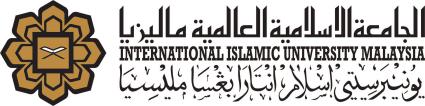 INTERNATIONAL ISLAMIC UNIVERSITY MALAYSIACENTRE FOR POSTGRADUATE STUDIESAPPLICATION FORM FOR SEJAHTERA AWARDSECTION G: RECOMMENDATION FROM DEPUTY DEAN (POSTGRADUATE) AT THE RELEVANT KULLIYYAH(To be completed by Deputy Dean (Postgraduate) at the relevant Kulliyyah)Name of the student: _____________________________________________Matric Number: _________________________________________________Programme: ____________________________________________________Remarks:Name:Signature and Official Stamp:Date: 